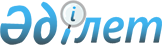 Солтүстік Қазақстан облыстық мәслихаттың 2018 жылғы 29 тамыздағы № 24/5 "2018-2020 жылдарға арналған Солтүстік Қазақстан облысының әлеуметтік маңызы бар қатынастарының тізбесін айқындау туралы" шешіміне өзгеріс енгізу туралыСолтүстік Қазақстан облыстық мәслихатының 2019 жылғы 22 тамыздағы № 36/4 шешімі. Солтүстік Қазақстан облысының Әділет департаментінде 2019 жылғы 27 тамызда № 5547 болып тіркелді
      Қазақстан Республикасының 2001 жылғы 23 қаңтардағы "Қазақстан Республикасындағы жергілікті мемлекеттік басқару және өзін-өзі басқару туралы" Заңының 7-бабы 4-тармағына, Қазақстан Республикасының 2003 жылғы 4 шілдедегі "Автомобиль көлігі туралы" Заңының 14-бабы 1-тармағының 5) тармақшасына сәйкес, Солтүстік Қазақстан облыстық мәслихаты ШЕШІМ ҚАБЫЛДАДЫ:
      1. Солтүстік Қазақстан облыстық мәслихатының "2018-2020 жылдарға арналған Солтүстік Қазақстан облысының әлеуметтік маңызы бар қатынастарының тізбесін айқындау туралы" 2018 жылғы 29 тамыздағы № 24/5 шешіміне (2018 жылғы 26 қыркүйекте Қазақстан Республикасы нормативтiк құқықтық актілерiнiң электрондық түрдегі эталондық бақылау банкiнде жарияланды, Нормативтiк құқықтық актiлердi мемлекеттік тіркеу тізілімінде № 4900 болып тіркелді) келесі өзгеріс енгізілсін:
      көрсетілген шешімнің 1-қосымшасы осы шешімнің қосымшасына сәйкес жаңа редакцияда баяндалсын.
      2. Осы шешім оның алғашқы ресми жарияланған күнінен кейін күнтізбелік он күн өткен соң қолданысқа енгізіледі. 2018-2020 жылдарға арналған Солтүстік Қазақстан облысының әлеуметтiк маңызы бар қатынастарының тiзбесі
					© 2012. Қазақстан Республикасы Әділет министрлігінің «Қазақстан Республикасының Заңнама және құқықтық ақпарат институты» ШЖҚ РМК
				Солтүстік Қазақстан облыстықмәслихаттың 2019 жылғы 22 тамыздағы № 36/4 шешіміне қосымшасыСолтүстік Қазақстан облыстықмәслихаттың 2018 жылғы 29 тамыздағы № 24/5шешіміне 1-қосымша
Р/с №
Қатынастар
Аққайың ауданы
Аққайың ауданы
Ауылдық қатынас
Ауылдық қатынас
1.
Смирнов ауылы: "автостанция - № 3 орта мектеп – темiржол вокзалы - № 2 орта мектеп - балабақша – аудандық орталық аурухана – автостанция" 
Ауданаралық (облысішілікқаларалық) қатынастар
Ауданаралық (облысішілікқаларалық) қатынастар
2.
Смирнов ауылы – Петропавл қаласы (Лесное ауылы арқылы)
3.
Григорьевка ауылы – Петропавл қаласы
4.
Новороссийка ауылы – Петропавл қаласы
5.
Ивановка ауылы – Петропавл қаласы
Ғабит Мүсiрепов атындағы аудан
Ғабит Мүсiрепов атындағы аудан
Ауданішілік қатынастар
Ауданішілік қатынастар
6.
Қырымбет ауылы – Новоишимское ауылы
7.
Чернозубовка ауылы – Новоишимское ауылы (Возвышенка ауылы арқылы)
8.
Куприяновка ауылы - Новоишимское ауылы
9.
Мұқыр ауылы - Новоишимское ауылы
10.
Беспаловка ауылы - Новоишимское ауылы
11.
Раисовка ауылы - Новоишимское ауылы
12.
Разгульное ауылы - Новоишимское ауылы
13.
Дружба ауылы - Новоишимское ауылы
14.
Ұзынкөл ауылы - Новоишимское ауылы
15.
Червонное ауылы - Новоишимское ауылы
16.
Привольное ауылы - Новоишимское ауылы
17.
Пески ауылы - Новоишимское ауылы
Ауылдық қатынас
Ауылдық қатынас
18.
Новоишимское ауылы: "Туберкулезге қарсы диспансер – Черемушки шағын ауданы" 
Жамбыл ауданы
Жамбыл ауданы
Ауылдық қатынас
Ауылдық қатынас
19.
Пресновка ауылы: "Батырев көшесi – Мұқанов көшесi - № 1 орта мектеп – Интернационал көшесi – "Айнагүл" балабақшасы – аудандық орталық аурухана – Туберкулезге қарсы диспансер" 
Ауданаралық (облысішілікқаларалық) қатынас
Ауданаралық (облысішілікқаларалық) қатынас
20.
Қайранкөл ауылы – Петропавл қаласы
Мағжан Жұмабаев ауданы
Мағжан Жұмабаев ауданы
Ауданаралық (облысішілікқаларалық) қатынастар
Ауданаралық (облысішілікқаларалық) қатынастар
21.
Ганькино ауылы – Петропавл қаласы
22.
Қарақоға ауылы – Петропавл қаласы
23.
Молодогвардейское ауылы – Петропавл қаласы
Тайынша ауданы
Тайынша ауданы
Ауданішілік қатынастар
Ауданішілік қатынастар
24.
Чкалов ауылы – Тайынша қаласы
25.
Ильич ауылы - Киров ауылы - Ясная Поляна ауылы - Вишневка ауылы - Виноградовка ауылы - Мироновка ауылы – Тайынша қаласы
Қалалық қатынастар
Қалалық қатынастар
26.
Тайынша қаласы: ""Баско" жауапкершілігі шектеулі серіктестігі – автостанция"
27.
Тайынша қаласы: ""Агробизнес" колледжі – Целинная көшесi"
28.
Тайынша қаласы: ""Агробизнес" колледжі – Жұмысшы кенті"
Тимирязев ауданы
Тимирязев ауданы
Ауданішілік қатынастар
Ауданішілік қатынастар
29.
Дружба ауылы – Тимирязев ауылы
30.
Жарқын ауылы – Тимирязев ауылы
Ауданаралық (облысішілікқаларалық) қатынас
Ауданаралық (облысішілікқаларалық) қатынас
31.
Ақсуат ауылы – Петропавл қаласы
Уәлиханов ауданы
Уәлиханов ауданы
Ауданішілік қатынастар
Ауданішілік қатынастар
32.
Кiшкенекөл ауылы – Тельжан ауылы – Мортық ауылы – Көктерек ауылы – Жасқайрат ауылы – Қайрат ауылы – Қулыкөл ауылы – Қаратал ауылы – Береке ауылы
33.
Кiшкенекөл ауылы – Тельжан ауылы – Мортық ауылы – Тілеусай ауылы – Амангелді ауылы – Қаратерек ауылы
Ауданаралық (облысішілікқаларалық) қатынас
Ауданаралық (облысішілікқаларалық) қатынас
34.
Кiшкенекөл ауылы – Петропавл қаласы
Шалақын ауданы
Шалақын ауданы
Ауданішілік қатынас
Ауданішілік қатынас
35.
Қаратал ауылы - Сергеевка қаласы – Ақанбарақ ауылы
Қалалық қатынас
Қалалық қатынас
36.
Сергеевка қаласы: "автостанция – аудандық орталық аурухана - орталық базар – автостанция"